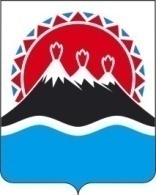 П О С Т А Н О В Л Е Н И ЕПРАВИТЕЛЬСТВА  КАМЧАТСКОГО КРАЯ             г. Петропавловск-КамчатскийПРАВИТЕЛЬСТВО ПОСТАНОВЛЯЕТ:1. Внести в приложение 2 к постановлению Правительства Камчатского края от 23.08.2013 № 370-П «Об общественных советах при исполнительных органах государственной власти Камчатского края» следующее изменение:дополнить частью 22 следующего содержания:«22. Агентство по ветеринарии Камчатского края.».2. Настоящее постановление вступает в силу через 10 дней после дня его официального опубликования.Губернатор Камчатского края                                                            В.И. ИлюхинСОГЛАСОВАНОИсполнитель:Агентство по внутренней политике Камчатского краяРусанова Татьяна АнатольевнаТел. 42-59-86	Пояснительная запискак проекту постановления Правительства Камчатского края«О внесении изменений в постановление Правительства Камчатского края от 23.08.2013 № 370-П «Об общественных советах при исполнительных органах государственной власти Камчатского края»»Проект постановления Правительства Камчатского края разработан в целях выполнения плана первоочередных мероприятий по внедрению (пилотированию) «Стандарта организации работы с безнадзорными животными в субъектах Российской Федерации».Выделения бюджетных средств из краевого бюджета не потребуется.Проект постановления Правительства Камчатского края 15.06.2018 размещен на официальном сайте исполнительных органов государственной власти Камчатского края в сети «Интернет» для проведения в срок до 25.06.2018 независимой антикоррупционной экспертизы, по окончании указанного срока экспертных заключений не поступило.В соответствии с постановлением Правительства Камчатского края                от 06.06.2013 № 233-П «Об утверждении Порядка проведения оценки регулирующего воздействия проектов нормативных правовых актов и нормативных правовых актов Камчатского края» настоящий проект постановления в оценке регулирующего воздействия не нуждается.№О внесении изменений в приложение 2 к постановлению Правительства Камчатского края от 23.08.2013 
№ 370-П «Об общественных советах при исполнительных органах государственной власти Камчатского края»Первый вице-губернатор Камчатского краяИ.Л. УнтиловаРуководитель Агентства по внутренней политике Камчатского краяИ.В. ГуляевНачальник Главного правового управления Губернатора и Правительства Камчатского краяС.Н. Гудин 